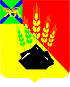 ДУМАМИХАЙЛОВСКОГО МУНИЦИПАЛЬНОГОРАЙОНАРЕШЕНИЕс. Михайловка22.09.2022 г. 									      № 252Об утверждении внесения изменений в генеральный план Михайловского сельского поселения Михайловского муниципального района Приморского краяРуководствуясь главой 3 Градостроительного кодекса Российской федерации, п. 15 ч. 1 ст. 15 Федерального закона от 06 октября 2003 года № 131-ФЗ «Об общих принципах организации местного самоуправления в Российской Федерации», Уставом Михайловского муниципального района, Дума Михайловского муниципальном районеРЕШИЛА:1. Утвердить внесение изменений в генеральный план Михайловского сельского поселения Михайловского муниципального района в следующем составе:1.1. Приложение 1. Раздел 1. Положение о территориальном планировании. КАРТЫ-СХЕМЫ:1.2. Приложение 2. Карта планируемого размещения объектов местного значения поселения. 1.3. Приложение 3. Карта границ населенных пунктов.1.4. Приложение 4. Карта функциональных зон поселения.2. Решение Думы Михайловского муниципального района от 19.12.2019 № 443 «Об утверждении внесения изменений в генеральный план Михайловского сельского поселения Михайловского муниципального района Приморского края» считать утратившим силу.3. Настоящее решение подлежит обнародованию.4. Данное решение направить главе района для подписания. Председатель Думы Михайловского муниципального района                                                                Н.Н. Мельничук